Pupil Premium 2017 – 2018 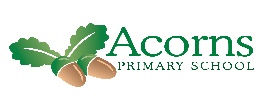 The pupil premium is additional funding for publicly funded schools in England to raise the attainment of disadvantaged pupils of all abilities and to close the gaps between them and their peers.  Funding is available to children who attend Special Schools and Mainstream Schools.  Funding is used to effectively support disadvantaged pupils that is pupils from a low-income family.  Schools decide on how to best support these pupils through allocation of the funding which provides support/intervention, intended to impact upon the pupil’s achievement/attainment. pupil premium funding is allocated to children who are: looked after by the local authority, those how have been eligible for FSM at any point in the last six years (also known as Ever 6 FSM) this does not include all KS1 children, who now receive school meals children whose parents are currently serving in the armed forces. For the academic year 2017/18 Acorns Primary School planned spend and impact forecast = £44,360DescriptionActivity or resourceIntended Impact Cost estimateCounsellor Play therapy and counsellor for pupil/s.  Parental involvement for a holistic approach.Reduction in anxiety and anger at change over periods and increased ability to self soothe and self-regulate. £900Building materials and pathway materials.Forest school training and resources including creation of a dedicated gateway to the area.Improvements in behaviour, safety awareness and independence £2,400It support and teaching Accessible work pad from inclusive technology with specialist support.Ability to access an interactive workbook through switches to develop lifelong learning and interest in technology. IT equipment £2000 Cost of specialist teaching £3059Residential experiencesYear 6 residential with Sir Tom Finney High School. PMLD residential experience  and outdoor and adventurous experiences not allocated under the PE funding.Increased independence and enhanced fulfilment. Improved relationships with high school staff.£ 4706Sensory Drama2 days per week delivered to pupils who require sensory education. This includes cost of staffing and consumables.Improved responses to stimuli and generalised responses during the school day and at home.£5353 + £100Family liaison support throughout school. Parents group info sharing and support with consummables.HLTA designated for the role to assist parents, help with form filling, attending meetingsBehaviour management is more cohesive between home and school leading to improved and refined parenting and improved pupil well being. £5210Place funded visits. Visits to castles, museums, places on interest that are outside the Preston area. ( inc fuel costs) Use of the mini buses + fuel.The pupils find out about the wider community and have more unusual experiences from which to draw.£1,700Donkey therapy and PAT dog visits.  Visits from the mobile zoo.Arrange for animals in school + consumables.Reduced anxiety around animals, developed confidence when out in the park etc. Possible lifelong interest in animals. £500Parents meetingsTaxi fares and admin costs of facilitating attending important school and NHS meetings based at Acorns.Parents develop a better understanding of the child with help from Acorns staff. Some children aware that their work is valued and appreciated.£200Magic breakfast Food, juice and milk for pupils to consume in the morning and at other times of the day if necessary.Improved concentration and focus in lessons.£600Pantomime / playsAccessibility to forms of entertainment.£1,200Science Dome Experience of or some understanding of space.£800Lego and play therapyStaff costs, training and consumablesAbility to play alongside or with another person, collaboration and tolerance. Self regulation. Develop imagination. Provides a vehicle for some children to explain their feelings and feelings.£1000Pre school clubStaff costs and consumablesChildren arrive on time for school . Lone parents can deliver children to other schools and pupils make solid relationships.£17100Consumables and admin£800Total £44,400